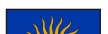 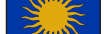 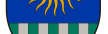 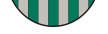 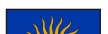 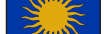 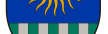 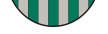         Saulkrastu novada domesSAULKRASTU NOVADA BIBLIOTĒKA ______________________________________________________________________________________________ Reģ. Nr. 90010594500, Raiņa iela 7, Saulkrasti, Saulkrastu novads, LV-2160Tālr. 67951502, 25767667e-pasts: saulkrastu.biblioteka@saulkrasti.lvSaulkrastos25.04.2018.CENU APTAUJA*Cenu aptauja ”Mēbeļu izgatavošana un piegāde Saulkrastu novada bibliotēkai” ar ID  Nr. 3.19-1Pasūtītājs2. Iepirkuma priekšmetsMēbeļu izgatavošana un piegāde Saulkrastu novada bibliotēkai Raiņa ielā 7, Saulkrastos, Saulkrastu novadā, saskaņā ar tehnisko specifikāciju (3.pielikums).3. Piedāvājumu iesniegšanas vieta, datums un laiksPretendents savu piedāvājumu iesniedz līdz 2018. gada 10. maijam plkst. 11:00, nosūtot elektroniski uz e-pasta adresi – ilze.dzintare@saulkrasti.lv, vai iesniedz personīgi Raiņa ielā 7, Saulkrastos, Saulkrastu novadā, Saulkrastu novada bibliotēkā, vai atsūta pa pastu.4. Līguma nosacījumiLīguma izpildes laiks – 2 (divi) mēneši no līguma noslēgšanas brīža.Apmaksas nosacījumiApmaksa tiek veikta 7 (septiņu) darba dienu laikā pēc mēbeļu izgatavošanas un piegādes, pieņemšanas – nodošanas akta parakstīšanas un rēķina saņemšanas. Prasības pretendentiemPretendents reģistrēts atbilstoši attiecīgās valsts normatīvo  prasībām(reģistrācijas faktu pasūtītājs pārbaudīs Uzņēmumu reģistra mājaslapā vai Valsts ieņēmumu dienesta mājas lapā).6.2. Pretendentam iepriekšējo trīs gadu laikā (2015., 2016., 2017.) jābūt pieredzei mēbeļu projektēšanā, ražošanā un piegādē, kur vismaz vienā gadā preču piegādes apjoms naudas izteiksmē EUR bez PVN ir ne mazāks kā piedāvātā līgumcena EUR bez PVN.6.3. Pretendentam darba izpildē ir piesaistīts speciālists, kuram ir attiecīgā speciālista izglītība atbilstoši iepirkuma priekšmetam.7. Iesniedzamie dokumenti7.1. Pieteikums dalībai cenu aptaujā atbilstoši 1.pielikumam;7.2. Finanšu piedāvājums, atbilstoši 2.pielikumam; 7.3.Tehniskais piedāvājums, saskaņā ar 3.pielikumā tehniskajās specifikācijās noteiktajām prasībām.8. Piedāvājuma izvēles kritērijs8.1. Par pretendentu, kuram būtu piešķiramas līguma slēgšanas tiesības, tiek atzīts tas pretendents, kura piedāvājums atbilst visām cenu aptaujas noteikumu prasībām un ir ar viszemāko līgumcenu.8.2. Ja izraudzītais pretendents atsakās slēgt līgumu, tad tiek lemts vai piešķirt līguma slēgšanas tiesības nākamam pretendentam, kura piedāvājums ir ar zemāko cenu.8.3. Ja nav iesniegts neviens cenu aptaujas noteikumu prasībām atbilstošs piedāvājums vai ir cits objektīvi pamatots iemesls, pasūtītājam ir tiesības uzvarētāju nepaziņot un cenu aptauju pārtraukt.9. Finanšu piedāvājums9.1. Finanšu piedāvājumā cenu norāda par kādu tiks veikti tehniskajai specifikācijai atbilstošie darbi.9.2. Finanšu piedāvājumā cenu norāda EUR bez pievienotās vērtības nodokļa. Atsevišķi norāda pievienotās vērtības nodokļa summu un līguma summu.9.3. Pretendents nosakot līgumcenu, ņem vērā un iekļauj līgumcenā visus iespējamos sadārdzinājumus un citas cenu izmaiņas. Līguma izpildes laikā netiek pieļauta līgumcenas maiņa, pamatojoties uz izmaksu izmaiņām.10. Cita informācijaJa Jūsu piedāvājums tiks akceptēts,  Saulkrastu novada bibliotēkas vadītājs sazināsies ar piedāvājumā norādīto kontaktpersonu par līguma slēgšanu.Ar cieņu Saulkrastu novada bibliotēkas vadītāja				Ilze DzintareSagatavoja:I.Dzintare25.04.2018.*Saskaņā ar Saulkrastu novada domes Iekšējiem noteikumiem Nr.2 “Kārtība, kādā Saulkrastu novada pašvaldībā tiek veikti iepirkumi” (29.01.2014. domes sēdes protokols Nr.1§ 29), kas izdoti saskaņā ar likuma “Par pašvaldībām”41.panta pirmās daļas 2.punktu un Valsts pārvaldes iekārtas likuma 72.panta pirmās daļas 2.punktu.Cenu aptauja „Mēbeļu izgatavošana un piegāde Saulkrastu novada bibliotēkai” ar ID Nr. 3.19-11.pielikumsPIETEIKUMS CENU APTAUJAIMēbeļu izgatavošana un piegāde Saulkrastu novada bibliotēkaiAr šo apliecinu savu dalību minētajā cenu aptaujā un apstiprinu, ka esmu iepazinies ar tās noteikumiem, preces piegādes apjomiem, un piekrītu visiem tajā minētajiem nosacījumiem, tie ir skaidri un saprotami, iebildumu un pretenziju pret tiem nav.Ar šo apliecinu, ka visa sniegtā informācija ir patiesa.Cenu aptauja „Mēbeļu izgatavošana un piegāde Saulkrastu novada bibliotēkai” ar ID Nr. 3.19-12.pielikumsFINANŠU PIEDĀVĀJUMS	Iepazinušies ar cenu aptaujas „Mēbeļu izgatavošana un piegāde Saulkrastu novada bibliotēkai” ar ID Nr. 3.19-1 Uzaicinājumu, mēs apakšā parakstījušies, piedāvājam sniegt pakalpojumus, saskaņā ar minētās cenu aptaujas prasībām par kopējo līgumcenu: Cenu aptauja „Mēbeļu izgatavošana un piegāde Saulkrastu novada bibliotēkai” ar ID Nr. 3.19-13.pielikumsTEHNISKĀ SPECIFIKĀCIJAMēbeļu izgatavošana un piegāde Saulkrastu novada bibliotēkaiIepirkuma priekšmets – Mēbeļu izgatavošana un piegāde Saulkrastu novada bibliotēkai. Piegādes adrese: Raiņa ielā 7, Saulkrasti, Saulkrastu novads.Piedāvājumu sagatavot saskaņā ar mēbeļu un iekārtu specifikācijām un apjomiem.4.   Mēbeļu specifikācijā minēto mēbeļu apjomu izmaksās jāparedz:4.1.	mēbeļu projektēšana, pielāgojot tās esošajiem telpu izmēriem;4.2.	mēbeļu izgatavošana, piegāde;4.3.	mēbeļu montāža;5. Visas mēbeles tiks izvietotas blakus esošajām bibliotēkas mēbelēm, tāpēc jauno un esošo mēbeļu apdares materiāliem, stilam, konstruktīvajiem risinājumiem, furnitūrai (rokturi, galdu un skapju kājas, u.c.), ir jābūt identiskiem.Mēbeļu toņus Pretendents saskaņo ar Pasūtītāju pēc līguma noslēgšanas.Mēbeļu garantijas laikā radušos bojājumu novēršanas laikam jābūt ne lielākam kā 10 (desmit) darba dienas pēc pretenzijas saņemšanas. Nekvalitatīvas plauktu detaļas, apmaiņa jāveic ne ilgāk kā 15 (piecpadsmit) darba dienu laikā pēc pretenzijas saņemšanas.Pasūtītāja nosaukums:Saulkrastu novada bibliotēkaJuridiskā adreseRaiņa iela 7, Saulkrasti, Saulkrastu novads, LV-2160Reģistrācijas numursLV 90010594500Faksa numurse-pasta adreseilze.dzintare@saulkrasti.lvKontaktpersona par dokumentāciju Saulkrastu novada bibliotēkas vadītāja Ilze Dzintaretālruņa numurs: +371 67951502, 29625609e-pasts: ilze.dzintare@saulkrasti.lv Kontaktpersona par tehnisko specifikāciju Saulkrastu novada bibliotēkas vadītāja Ilze Dzintaretālruņa numurs: +371 67951502, 29625609e-pasts: ilze.dzintare@saulkrasti.lvBibliotēkas darba laiksP. 9.00 – 17.00O. 9.00 – 17.00T. 9.00 – 17.00C. 9.00 – 17.00P. 9.00 – 17.00S. 10.00 – 14.00Informācija par pretendentuInformācija par pretendentuInformācija par pretendentuInformācija par pretendentuInformācija par pretendentuPretendenta nosaukums:Pretendenta nosaukums:Reģistrācijas numurs:Reģistrācijas numurs:Juridiskā adrese:Juridiskā adrese:Pasta adrese:Pasta adrese:Tālrunis:Tālrunis:Fakss:E-pasta adrese:E-pasta adrese:Vispārējā interneta adrese:Vispārējā interneta adrese:Finanšu rekvizītiFinanšu rekvizītiFinanšu rekvizītiFinanšu rekvizītiFinanšu rekvizītiBankas nosaukums:Bankas kods:Konta numurs:Informācija par pretendenta kontaktpersonuInformācija par pretendenta kontaktpersonuInformācija par pretendenta kontaktpersonuInformācija par pretendenta kontaktpersonuInformācija par pretendenta kontaktpersonuVārds, uzvārds:Ieņemamais amats:Tālrunis:Fakss:E-pasta adrese:Vārds, uzvārds:Amats:Paraksts:Datums:Iepirkuma priekšmeta nosaukumsKopējā cena, EUR bez PVNPVNKopējā cena, EUR ar PVN Mēbeļu piegāde Saulkrastu novada bibliotēkaiPilnvarotās personas paraksts:Parakstītāja vārds, uzvārds un amats:Piedāvājumu iesniedzējas sabiedrības nosaukums:Nr.Preču attēla piemērsMēbeļu minimālās prasībasMēbeļu apdareSkaitsVadītājas darba kabinets1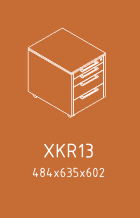 Atvilkņu bloks uz riteņiem (4 atvilktnes) 484x635x602Kanādas ozols, antracīts12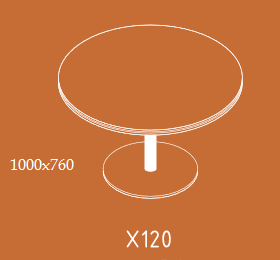 Apaļš apspriežu galds - diametrs 1200- augstums 760Kanādas ozols, antracīts13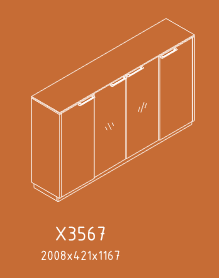 Dokumentu skapis - augstums 1167 mm- platums 2008 mm- dziļums 421 mm Kanādas ozols, antracīts14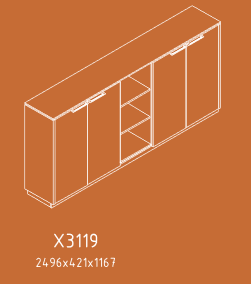 Dokumentu skapis - augstums 1167 mm- platums 2496 mm- dziļums 421 mmKanādas ozols, antracīts1Bērnu nodaļas abonements5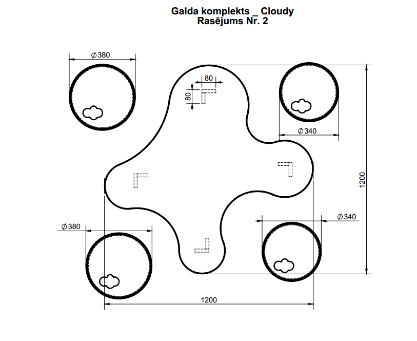 Neregulāras formas bērnu galdsBērza saplāksnis 46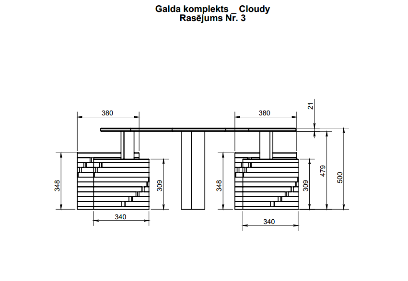 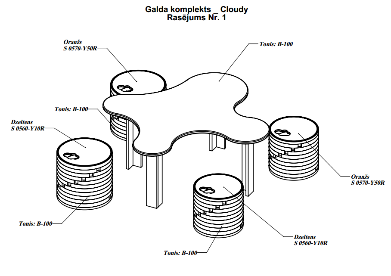 Cilindra formas bērnu krēsls – kaste (virsmas krāsojums)Bērza saplāksnis5 krēsli-kaste, zaļa krāsa. Nr. S 2050-G70Y pēc Becker krāsu kataloga.5 krēsli-kaste, dzeltena krāsa. Nr. S 0560-Y10R pēc Becker krāsu kataloga. 5 krēsli-kaste, oranža krāsa. Nr. S 0570-Y50R pēc Becker krāsu kataloga. 5 krēsli-kaste, zila krāsa. Nr. S 1050-B30G pēc Becker krāsu kataloga. 207Divpusējs bērnu (pirmskola) grāmatu plaukts uz nofiksējamiem riteņiem:- augstums 1281 mm- platums 1200 mm- dziļums 2x350mm = 700 mmBērza lamināts H1733 ST9, 25 mm18Divpusējs bērnu (1.-4.kl.) grāmatu plaukts uz nofiksējamiem riteņiem:- augstums 1516 mm- platums 1200 mm - dziļums 2x250 mm = 500 mmBērza lamināts H1733 ST9, 25 mm29Vienpusējs bērnu (1.-4.kl.) grāmatu plaukts:- augstums 1516 mm- platums 1200 mm- dziļums 250 mmPlaukta mugursiena pilnā augstumāBērza lamināts H1733 ST9, 25 mm110Divpusējs bērnu (5.-7.kl. un 15+) grāmatu plaukts uz nofiksējamiem riteņiem:- augstums 1516 mm- platums 1200 mm- dziļums 2x250 mm = 500 mmBērza lamināts H1733 ST9, 25 mm411Vienpusējs bērnu (5.-7.kl.) grāmatu plaukts:- augstums 1516 mm- platums 1200 mm- dziļums 250 mmPlaukta mugursiena pilnā augstumāBērza lamināts H1733 ST9, 25 mm112Divpusējs grāmatu plaukts uz nofiksējamiem riteņiem (nozare):- augstums 1796 mm- platums 1188 mm- dziļums 2x300mm = 600 mmBērza lamināts H1733 ST9, 25 mm113Darba vietas komplekts ar kreiso malu un slēdzamu atvilktņu bloku (4 atvilktnes) labajā pusē, nosegpaneli  1700x1800 Bērza lamināts H1733 ST9, 25 mm114Datorgalds - augstums 720 mm- platums 800 mm- dziļums 600 mmBērza lamināts H1733 ST9, 25 mm215Izstāžu un preses plaukts vienā gabalā (3 slīpi plaukti, 4 atvērti plaukti bērnu žurnāliem) - augstums 1800 mm- platums 880 mm- dziļums 330 mmBērza lamināts H1733 ST9, 25 mm1Interneta lasītava16KYOCERA printera skapis (2 Metabox atvilktnes) 500x600x600Bērza lamināts H1733 ST9, 25 mm1Lasītava17Vienpusējs, neregulāras formas moduļu tipa grāmatu plaukts nestandarta mākslas grāmatām:- augstums 1835 mm- platums 2190 mm- dziļums 300 mm- augstums starp plauktiem 400 mm Ar pilnu biezo aizmugures plātni.Akācijas lamināts R5028, 25 mm118Datorgalds - augstums 720 mm- platums 800 mm- dziļums 600 mmAkācijas lamināts R5028, 25 mmGalda kājas gaiši pelēks metāls3